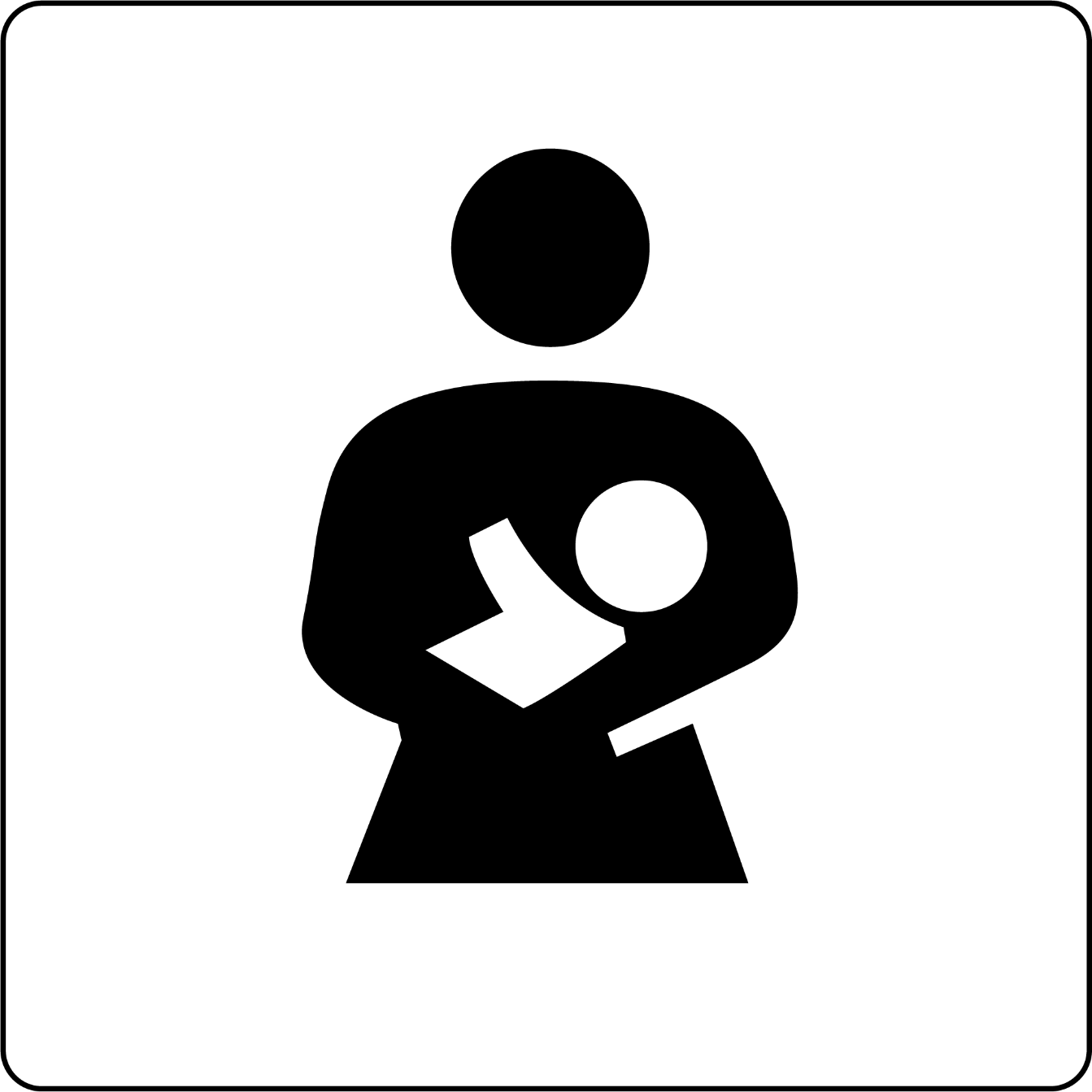 ()を あげる ところ(おんな)Nursing Room (Female)